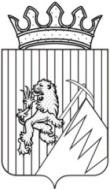 РЕШЕНИЕГУБАХИНСКОЙ ГОРОДСКОЙ ДУМЫI  СОЗЫВА.04.2018г.                                                             № В целях реализации прав человека на благоприятную среду обитания, для создания безопасных условий строительства и эксплуатации зданий и сооружений, соблюдения инженерно-технических требований при проектировании и строительстве, на основании статьи 29.4 Градостроительного кодекса Российской Федерации, Федерального закона от 06.10.2003 № 131-ФЗ «Об общих принципах организации местного самоуправления в Российской Федерации», на основании Устава Губахинского городского округа, 	в соответствии с Постановлением Правительства Пермского края № 150-п от 21.03.2018г. «Об утверждении нормативов минимальной обеспеченностью площади торговых объектов в Пермском крае», Губахинская городская Дума РЕШАЕТ:1. В наименовании решения Губахинской городской Думы от 02.09.2016 № 351 слова «Пермский край» заменить словами «Пермского края».2. По тексту решения слова «городской округ «Город Губаха»» заменить словами «Губахинский городской округ» в соответствующем числе и падеже.3. Внести следующие изменения в местные нормативы градостроительного проектирования городского округа «Город Губаха» Пермского края, утвержденные решением Губахинской городской Думы от 02.09.2016 № 351:3.1. таблицу 1.4.4 «Расчетные показатели размеров земельных участков объектов, относящихся к области образования» изложить в новой редакции:3.2. таблицу 1.17.1 «Расчетные показатели объектов, предназначенных для создания условий расширения рынка сельскохозяйственной продукции, сырья и продовольствия, для содействия развитию малого и среднего предпринимательства»» изложить в новой редакции:3.3. Пункт 1.17 «Расчетные показатели объектов, предназначенных для создания условий расширения рынка сельскохозяйственной продукции, сырья и продовольствия, для содействия развитию малого и среднего предпринимательства»  дополнить таблицей 1.17.2 следующего содержания:«1.17.2. Расчетные показатели обеспеченности населения площадью торговых объектов1.17.2. Расчетные показатели обеспеченности населения площадью торговых объектов 2. Опубликовать решение на Официальном сайте Губахинского городского округа в информационно-телекоммуникационной сети «Интернет».3. Решение вступает в силу со дня его официального опубликования.4. Администрации города Губахи  в течение 5 дней со дня вступления в силу настоящего решения обеспечить размещение утвержденных нормативов в федеральной государственной информационной системе территориального планирования.5. Контроль за исполнением решения возложить на главу администрации города Губахи Н.В.Лазейкина.ПредседательГубахинской городской Думы		                              		 А.Н.МазловГлава города Губахи – глава администрации города Губахи				       Н.В. ЛазейкинО внесении изменений в местные нормативы градостроительного проектирования городского округа «Город Губаха» Пермского края, утвержденные решением Губахинской городской Думы I созыва № 351 от 02.09.2016г.№Наименование объекта *Площадь земельного участкаПлощадь земельного участка№Наименование объекта *Единица измеренияВеличина Объекты дощкольного образованияОбъекты дощкольного образованияОбъекты дощкольного образованияОбъекты дощкольного образования1.Дошкольная образовательная организациям2 на 1 местопри вместимости:до 100 мест – 40свыше 100 мест – 18свыше 500 мест (комплекс садов) – 30- могут быть уменьшены на 25% в условиях реконструкцииОбъекты общего образованияОбъекты общего образованияОбъекты общего образованияОбъекты общего образования2.Общеобразовательная организации (в т.ч. школы, лицеи, гимназии)м2 на 1 учащегося при вместимости:св. 40 до 400 – 50**св. 400 до 500 – 60**св. 500 до 600 – 50св. 600 до 800 – 40св. 800 до 1100 – 33св. 1100 до 1500 – 21 св. 1500 до 2000 – 17св. 2000 – 16 3.Профессиональные образовательные организациим2 на 1 учащегосяпри вместимости:до 300 – 75св. 300 до 900 – 50-65св. 900 до 1600 – 30-404.Коррекционные школы, школы-интернаты, в т.ч. для обучающихся, нуждающихся в длительном лечении, для детей-сирот и пр.***м2 на 1 учащегосяпри вместимости:св. 200 до 300 – 70св. 300 до 500 – 65св. 500 - 455.Организации дополнительного образования, в т.ч. профессиональногоне нормируетсяне нормируетсяОбъекты дополнительного образованияОбъекты дополнительного образованияОбъекты дополнительного образованияОбъекты дополнительного образования6.Дворец (Дом) творчества школьниковне нормируетсяне нормируется7.Детско-юношеская спортивная школане нормируетсяне нормируется8.Детская школа искусств (музыкальная, художественная, хореографическая)не нормируетсяне нормируется№Наименование объектаПоказатель минимально допустимого уровня обеспеченностиПоказатель минимально допустимого уровня обеспеченностиПоказатель максимально допустимого уровня территориальной доступностиПоказатель максимально допустимого уровня территориальной доступности№Наименование объектаЕдиница измеренияВеличинаЕдиница измеренияВеличина 1.Рынки, рыночные комплексым² торговой площади на 1000 чел. 1,12транспортная доступность, мин301.Рынки, рыночные комплексым2 площади земельного участка на 1м2 торговой площади 7-14транспортная доступность, мин30№Наименование объектаПоказатель минимально допустимого уровня обеспеченностиПоказатель минимально допустимого уровня обеспеченностиПоказатель минимально допустимого уровня обеспеченности№Наименование объектаЕдиница измеренияНормативВеличина1.Стационарные торговые объектым² торговой площади на 1000 чел. суммарный310,31.Стационарные торговые объектым² торговой площади на 1000 чел. продовольственные товары107,41.Стационарные торговые объектым² торговой площади на 1000 чел. непродовольственные товары202,92.Торговые объекты местного значенияед.-933.Нестационарные торговые объектыкол-во на 1000 чел.киоски и павильоны по продаже продовольственных товаров и сельскохозяйственной продукции6,53.Нестационарные торговые объектыкол-во на 1000 чел.киоски и павильоны по продаже продуктов общественного питания0,73.Нестационарные торговые объектыкол-во на 1000 чел.киоски и павильоны по продаже печатной продукции1,2